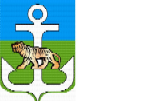 АДМИНИСТРАЦИЯЛАЗОВСКОГО МУНИЦИПАЛЬНОГО ОКРУГА   ПРИМОРСКОГО КРАЯ РАСПОРЯЖЕНИЕ01.02.2023 г.                             с. Лазо                                                    № 17-рО создании приёмочной комиссии по осуществлениюприёмки товаров, работ, услуг для обеспечения муниципальных нуждадминистрации Лазовского муниципального округа Приморского края на территории пгт. Преображение.      На основании статьи 94 Федерального закона от 05.04.2013 г. № 44-ФЗ «О контрактной системе в сфере закупок товаров, работ, услуг для обеспечения государственных и муниципальных нужд» для целей обеспечения приёмки поставленных товаров (выполненных работ, оказанных услуг, результатов отдельного этапа исполнения контракта) при осуществлении закупок товаров (работ, услуг) и исполнения контрактов для обеспечения нужд администрации Лазовского муниципального округа Приморского края:Создать приёмочную комиссию по осуществлению приёмки товаров, работ, услуг для обеспечения муниципальных нужд администрации Лазовского муниципального округа на территории пгт. Преображение на период исполнения муниципальных контрактов с 01.01.2023 по 31.12.2023 года.Управлению делами администрации Лазовского муниципального округа разместить настоящее  распоряжение на официальном сайте администрации Лазовского муниципального округа.3.   Контроль за исполнением  распоряжения оставляю за собой.Глава  Лазовского муниципального округа                            Ю.А. Мосальский Приложениек распоряжению №17-рот 01 февраля 2023 годаСостав приемочной комиссиипо осуществлению приемки товаров, работ, услугДолжностьДолжность в комиссииЗаместитель главы администрацииЛазовского муниципального округаПредседатель комиссииВишневская В.А.Начальник Преображенского территориального отдела администрации Лазовского муниципального округаЗаместитель председателяГорбачевский А.В.Главный специалист 1 разрядаПреображенского территориального отдела администрации Лазовского муниципального округаЧлен комиссииНехаев М.Г.Главный специалист 1 разряда отдела архитектуры, градостроительства, земельных и имущественных отношений администрации Лазовского муниципального округаЧлен комиссииШаланина Н.В.Главный специалист 1 разряда отдела по жилищно-коммунальному хозяйству администрации Лазовского муниципального округа Член комиссииСлободян И.Н.Главный специалист отдела закупок и сметных расчетов администрации Лазовского муниципального округаЧлен комиссииСолоха О.А.